GIẢI BÀI TẬP CHÍNH TẢ TRANG 101 TIẾNG VIỆT 3NGHE VIẾT CẢNH ĐẸP NON SÔNGCâu 1 (trang 101 sgk Tiếng Việt 3): Nghe – Viết: Cảnh đẹp non sông (trích)a) Tìm các tên riêng trong bài chính tả.b) Nhận xét về cách trình bày các câu ca dao.Đáp Án:a) Các tên riêng: (xứ) Nghệ, Hải Vân, (hòn núi) Hồng, (vịnh) Hàn, (sông) Nhà Bè, (tỉnh) Gia Định, (tỉnh) Đồng Nai, (vùng) Đồng Tháp Mười, Tháp Mười.b) Nhận xét:- Bài ca dao 6 cặp câu lục bát và hai câu cuối mỗi câu bảy chữ.- Khi trình bày thơ lục bát người ta thường viết câu 6 chữ cách lề hai ô li, câu 8 chữ cách lề 1 ô li. Dòng 7 chữ viết cách lề 1 ô li.Câu 2 (trang 101 sgk Tiếng Việt 3): Tìm các từ:Đáp Án:a) Chứa tiếng bắt đầu bằng ch hoặc tr, có nghĩa như sau :– Loại cây có quả kết thành nải, thành buồng → chuối.– Làm cho người ta khỏi bệnh → chữa chạy.– Cùng nghĩa với nhìn → trông.b) Chứa tiếng có vần at hay ac, có nghĩa như sau :– Mang vật nặng trên vai → vác.– Có cảm giác cần uống nước → khát– Dòng nước từ trên cao đổ xuống → thác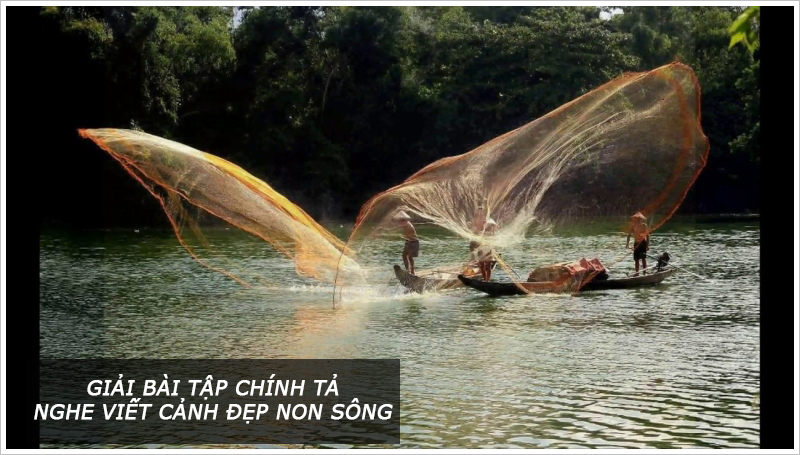 